Financial Management, Accounting & Controlling curricula development for capacity building of public administrationAGENDA OF STEERING COMMITTEE #2FINAC Steering Committee meeting No. 2Università degli Studi Guglielmo Marconi, Research & Development Department – International Projects, 27. September 2017. 11:20 - 11:40Chair: Professor Sladjana Benković, Ph.D., Project Coordinator (University of Belgrade) AGENDADOCUMENT TYPEExternal/internal document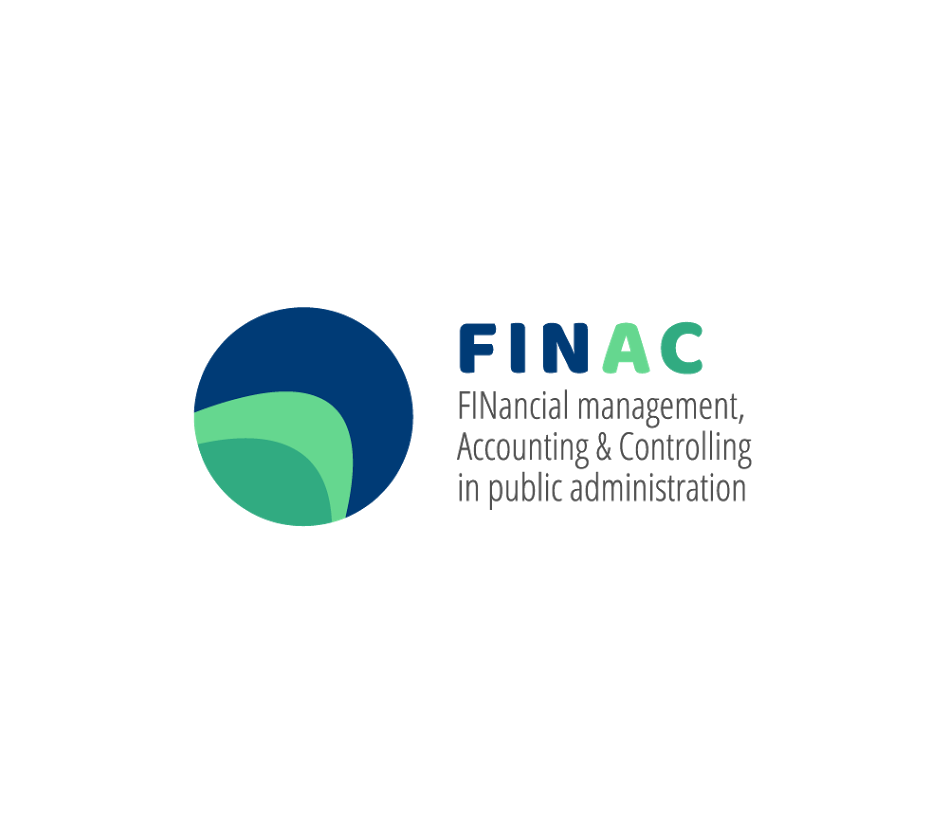 PLACEUniversita degli Studi Guglilmo Marconi| Rome | ITALYItemTime (estimated)Input prepared byVotingReference documents1Establishing the quorum2 minN/AN/AN/A2Adoption of the Agenda3 minUBGYesDraft Agenda3Adoption of the minutes from Steering Committee meeting #13 minUBGYesMinutes from Steering Committee meeting#1http://www.finac.org.rs/site/results4Report on the implementation of the last 3 months activities (adoption)3 minUBGYesPower point presentation &oral input5Adoption of FINAC Project management and Risk plans 6 minUBGYesWorkspace WP.8.0. http://www.finac.org.rs/site/workspace6Adoption of FINAC Institutional and financial sustainability plan  3 minUBGYesWorkspace WP.8.0.http://www.finac.org.rs/site/workspace7AOB (any other business)3 minN/APossibleN/A